AÇÃO: REUNIÃO EMRGENCIA FRIO LOCAL: PREFEITURA 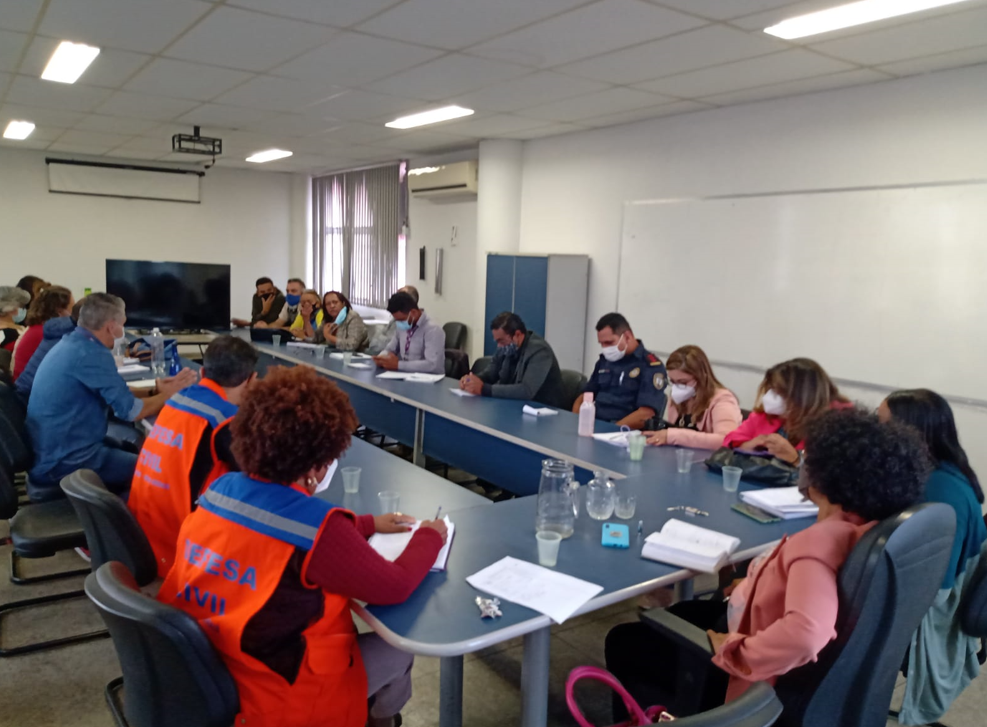 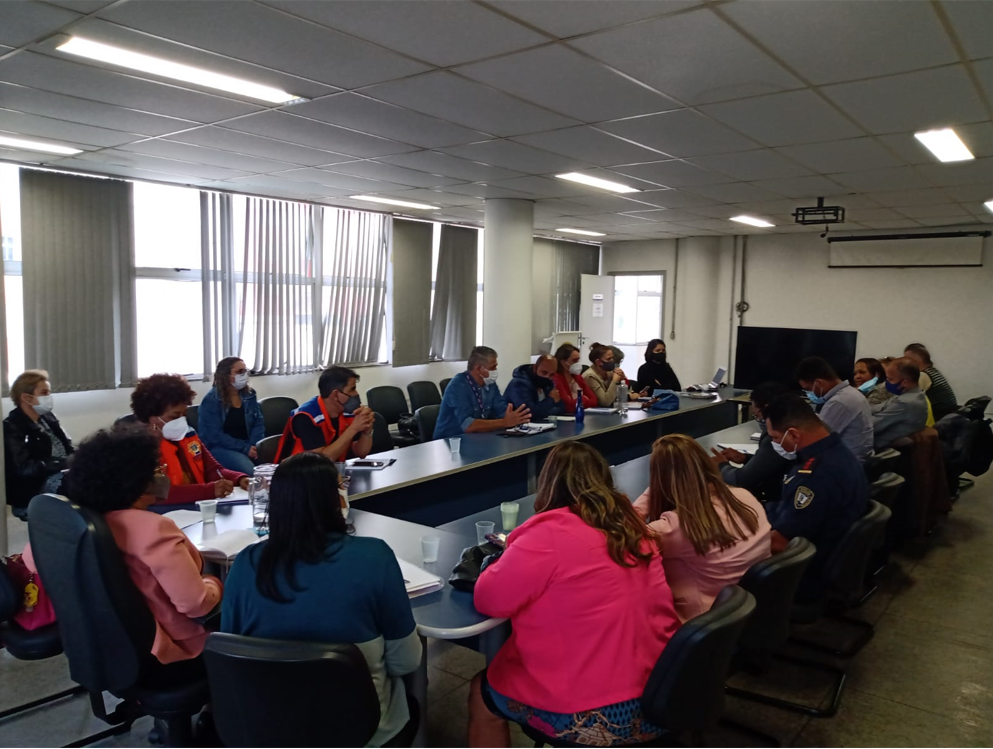 AÇÃO: REUNIÃO REGIONAL RESSACALOCAL: REGIONAL RESSACA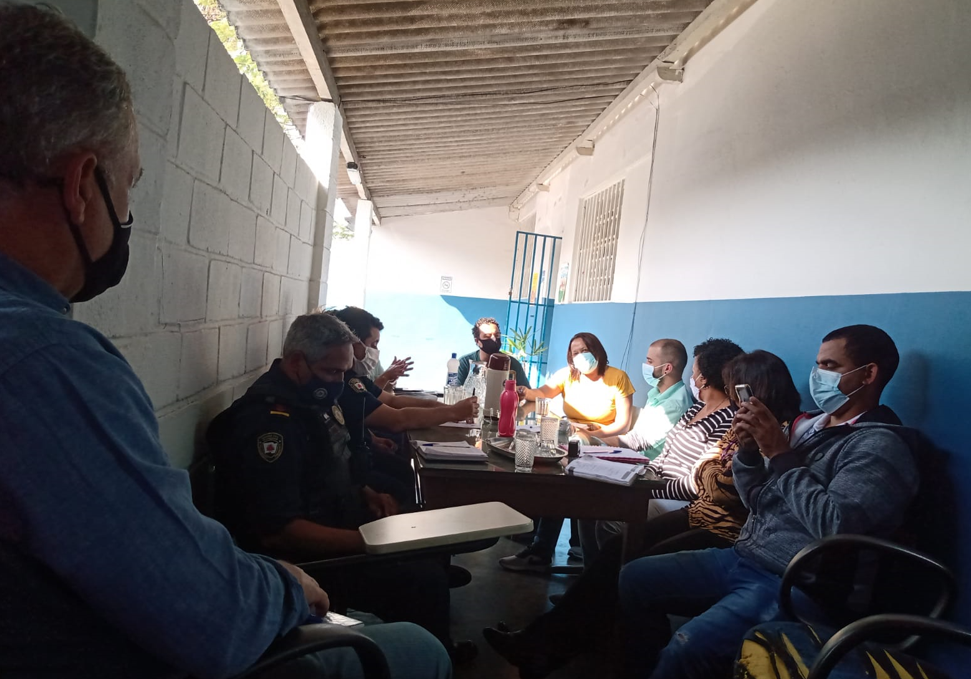 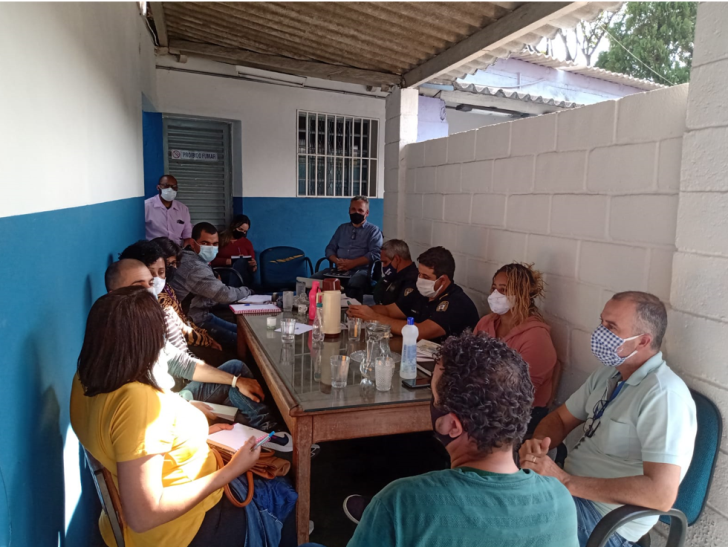 AÇÃO: OFICINA DIA DE LUTA LOCAL: CENTRO POP 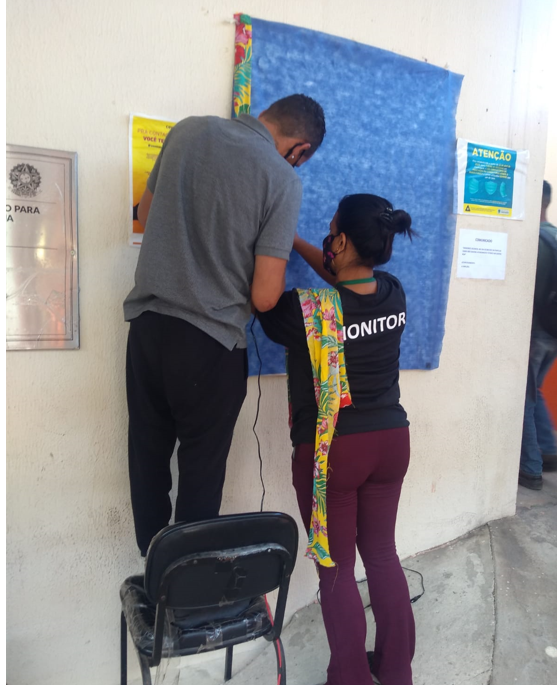 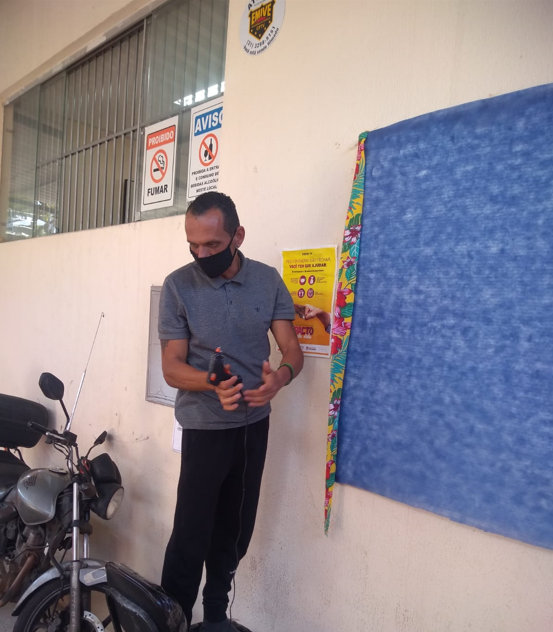 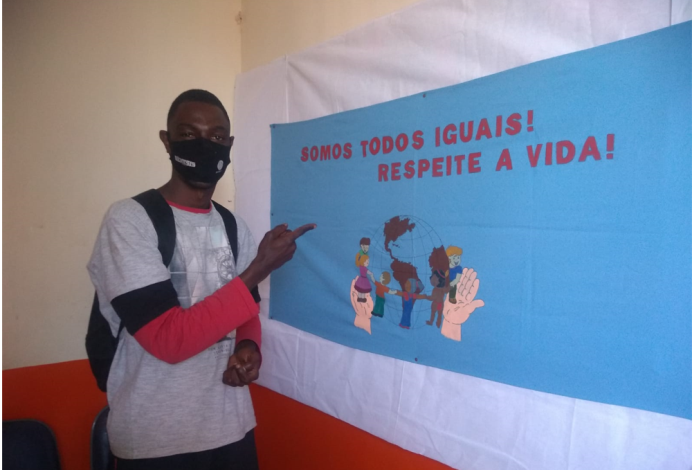 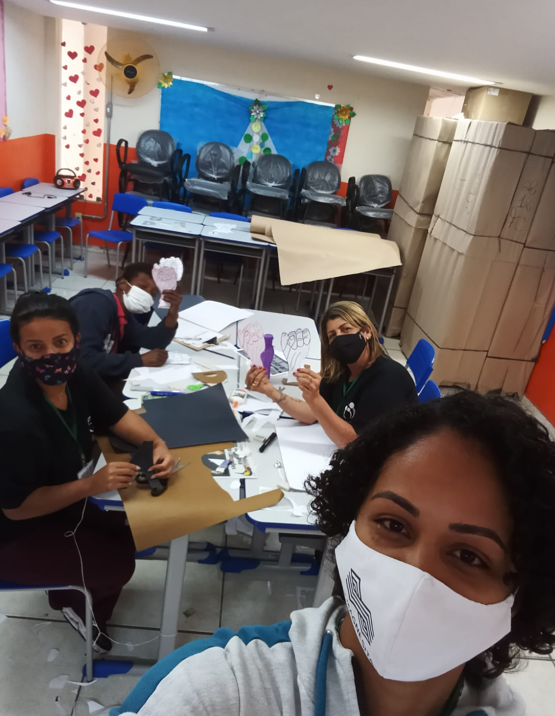 AÇÃO: COMPETILOCAL: CENTRO POP – REMOTA 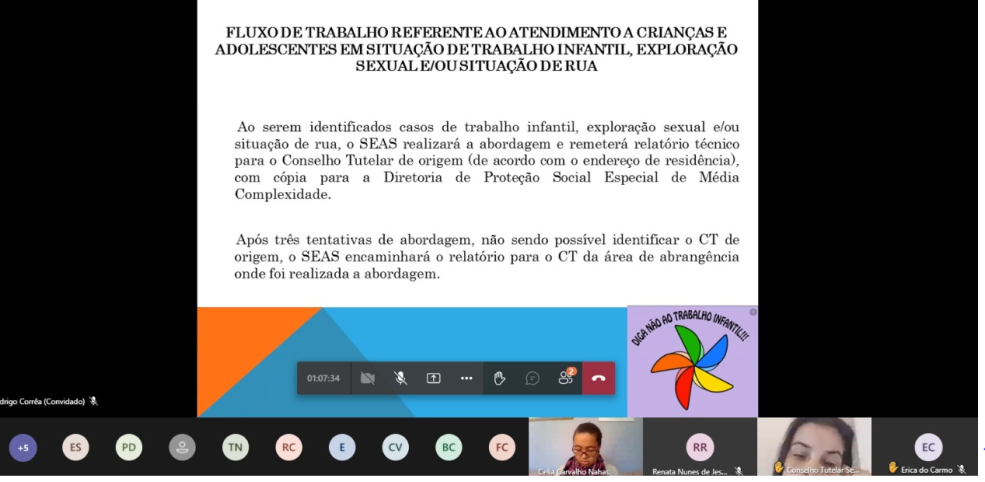 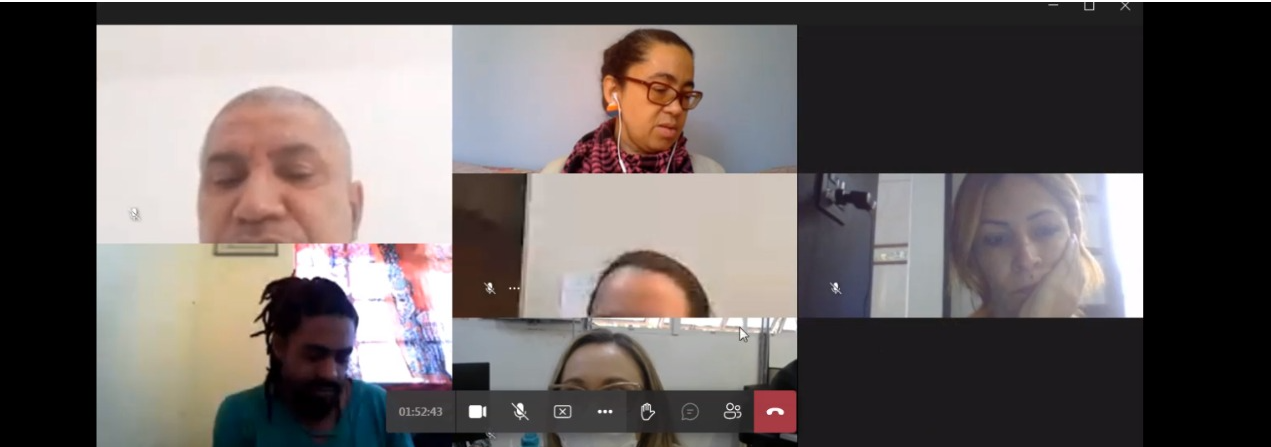 AÇÃO: OFICINA DIA DE LUTA E CONFERENCIA DE ASSISTENCIA LOCAL: CENTRO POP 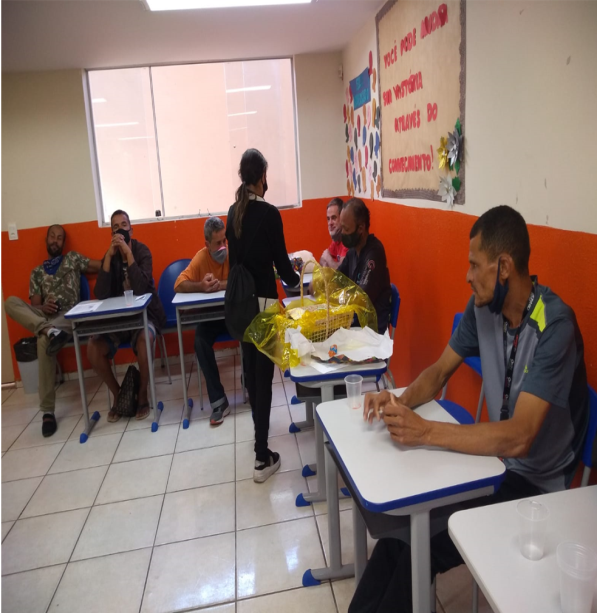 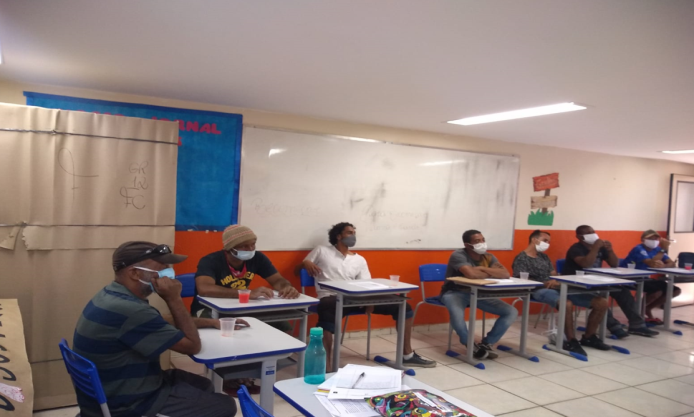 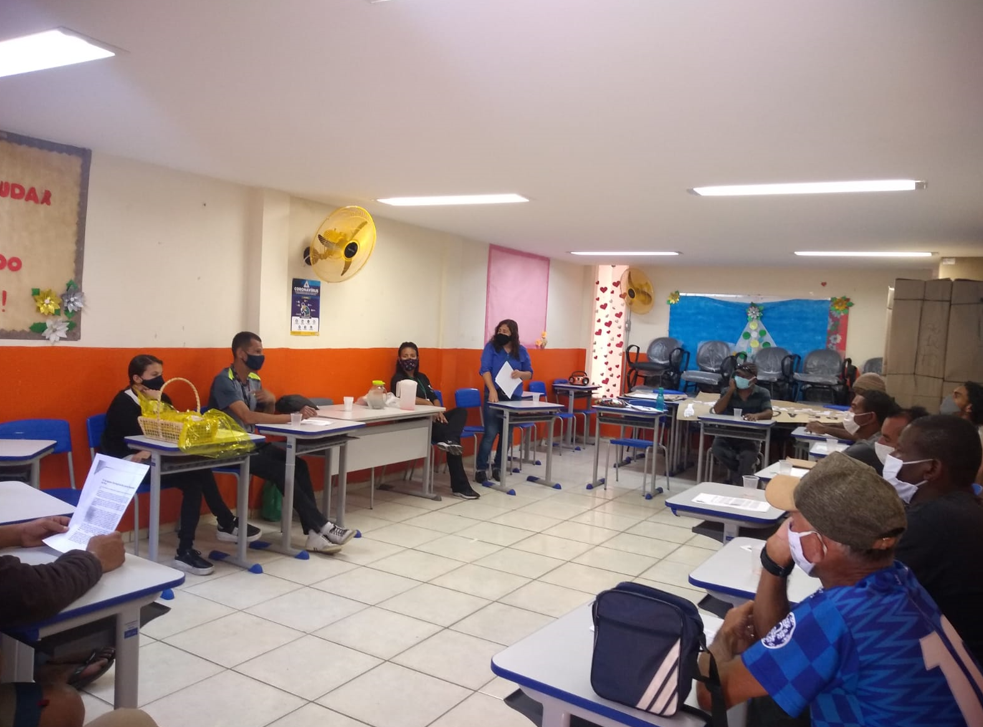 AÇÃO:BOLSA FAMILIA 
LOCAL:CENTRO POP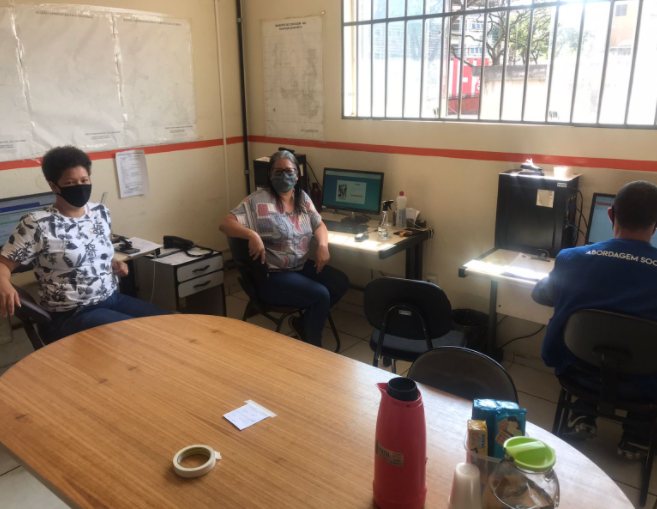 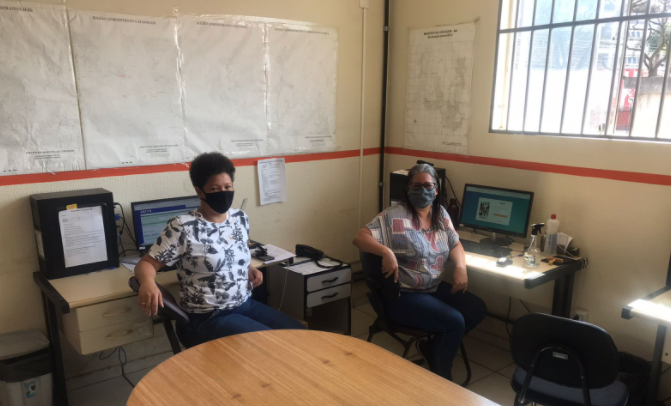 